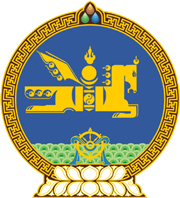 МОНГОЛ УЛСЫН ХУУЛЬ2023 оны 12 сарын 08 өдөр                                                                  Төрийн ордон, Улаанбаатар хот   СТАТИСТИКИЙН ТУХАЙ ХУУЛЬД      НЭМЭЛТ ОРУУЛАХ ТУХАЙ1 дүгээр зүйл.Статистикийн тухай хуулийн 21 дүгээр зүйлийн 3 дахь заалтын “тэжээвэр амьтад” гэсний дараа “, гэрийн тэжээвэр амьтад” гэж нэмсүгэй. 2 дугаар зүйл.Энэ хуулийг Гэрийн тэжээвэр амьтны тухай хууль хүчин төгөлдөр болсон өдрөөс эхлэн дагаж мөрдөнө. 	МОНГОЛ УЛСЫН 	ИХ ХУРЛЫН ДАРГА 				Г.ЗАНДАНШАТАР 